Materi GUI (Graphical User Interface)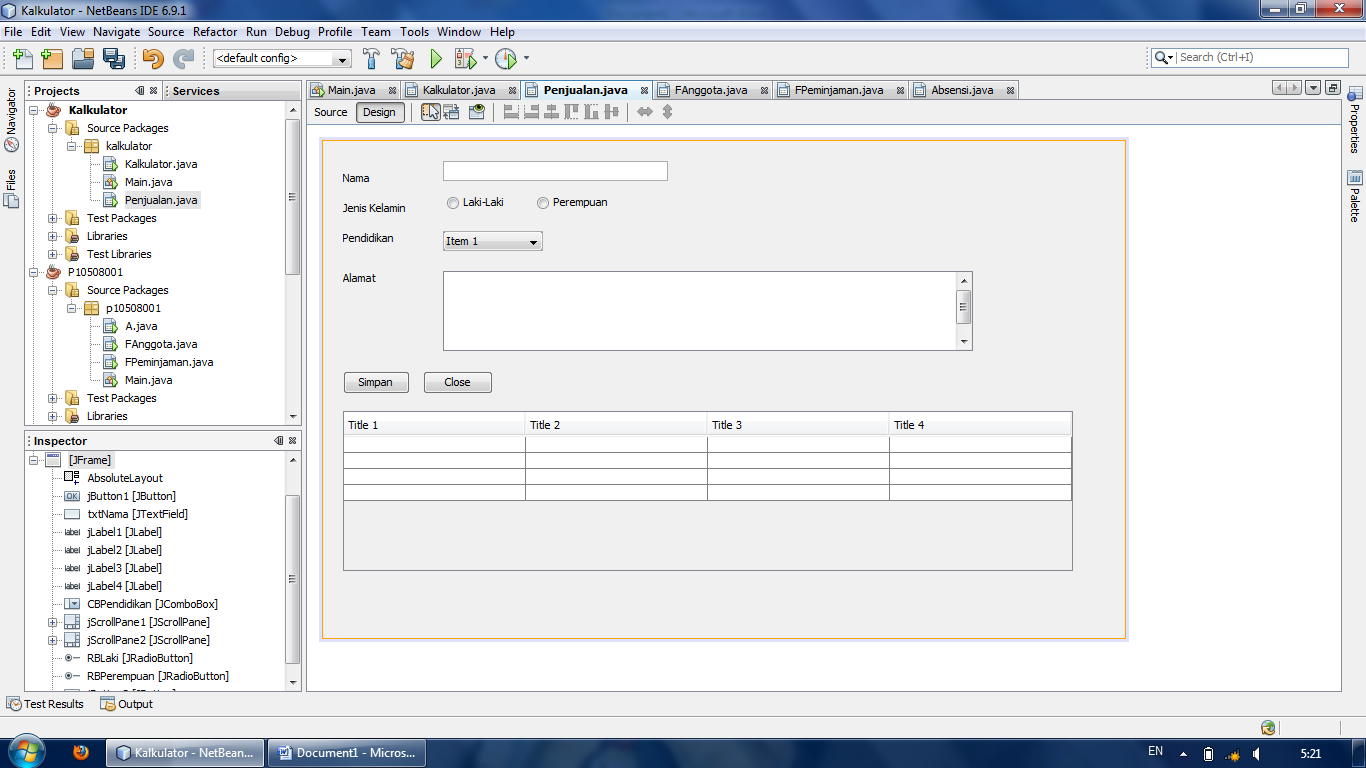 Buat Method Berikut Untuk Setting JTable  :Buat Variabel tabModel, Panggil setTabel(), dan Isi Combobox 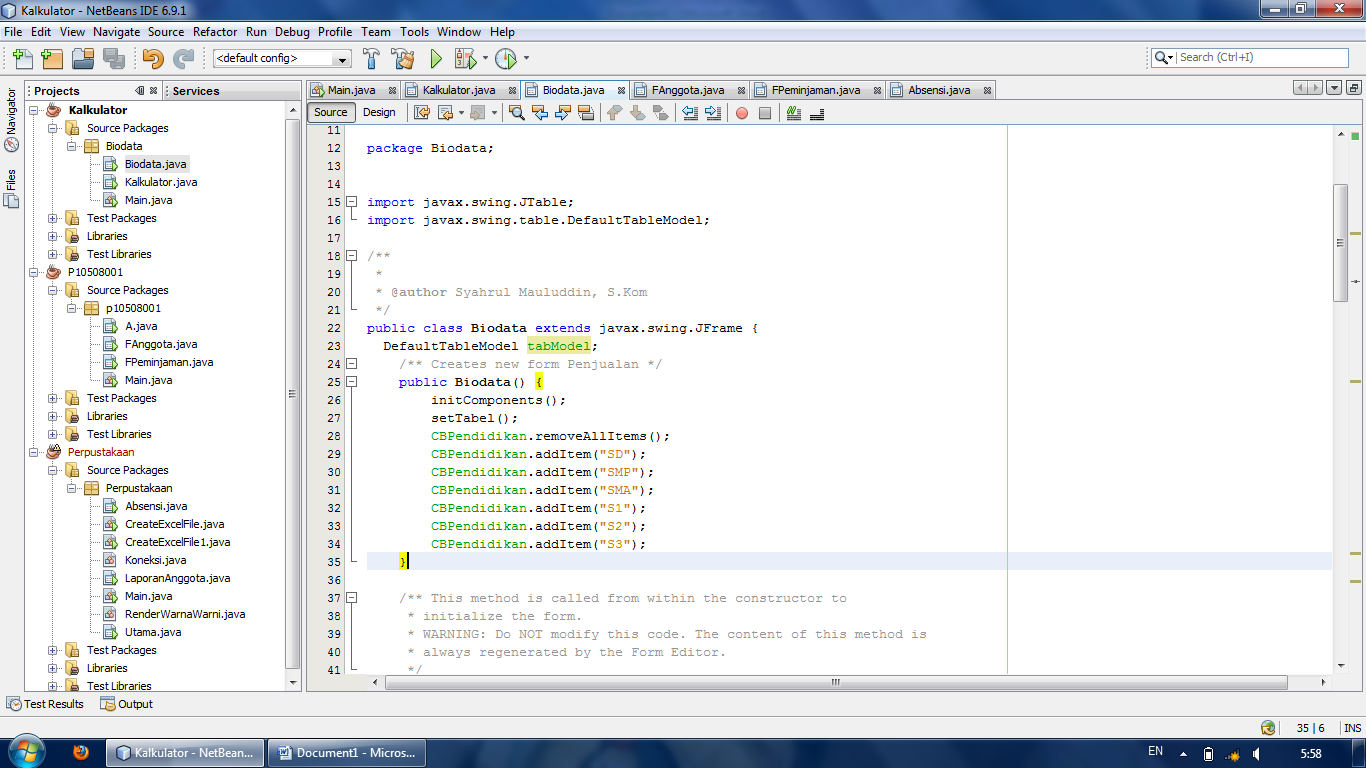 Buat Method actionPerformed pada Tombol Simpan 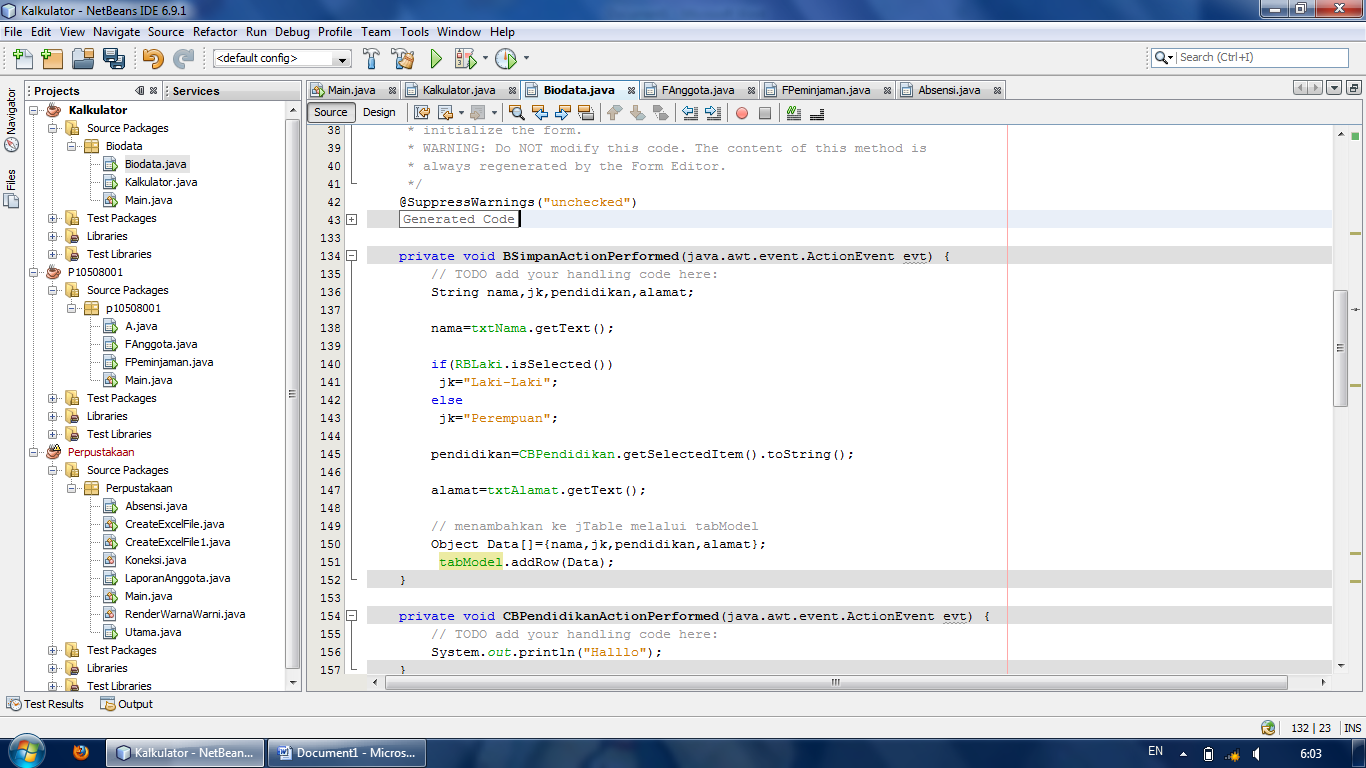 Run Program Anda Catatan : Supaya RadioButton hanya bisa dipilih satu, RadioButton perlu dibuat Button Group.  Masukan Button Group  ke Frame (tidak akan kelihatan di Frame), akan muncul pada other component (Lihat Jendela Inspector).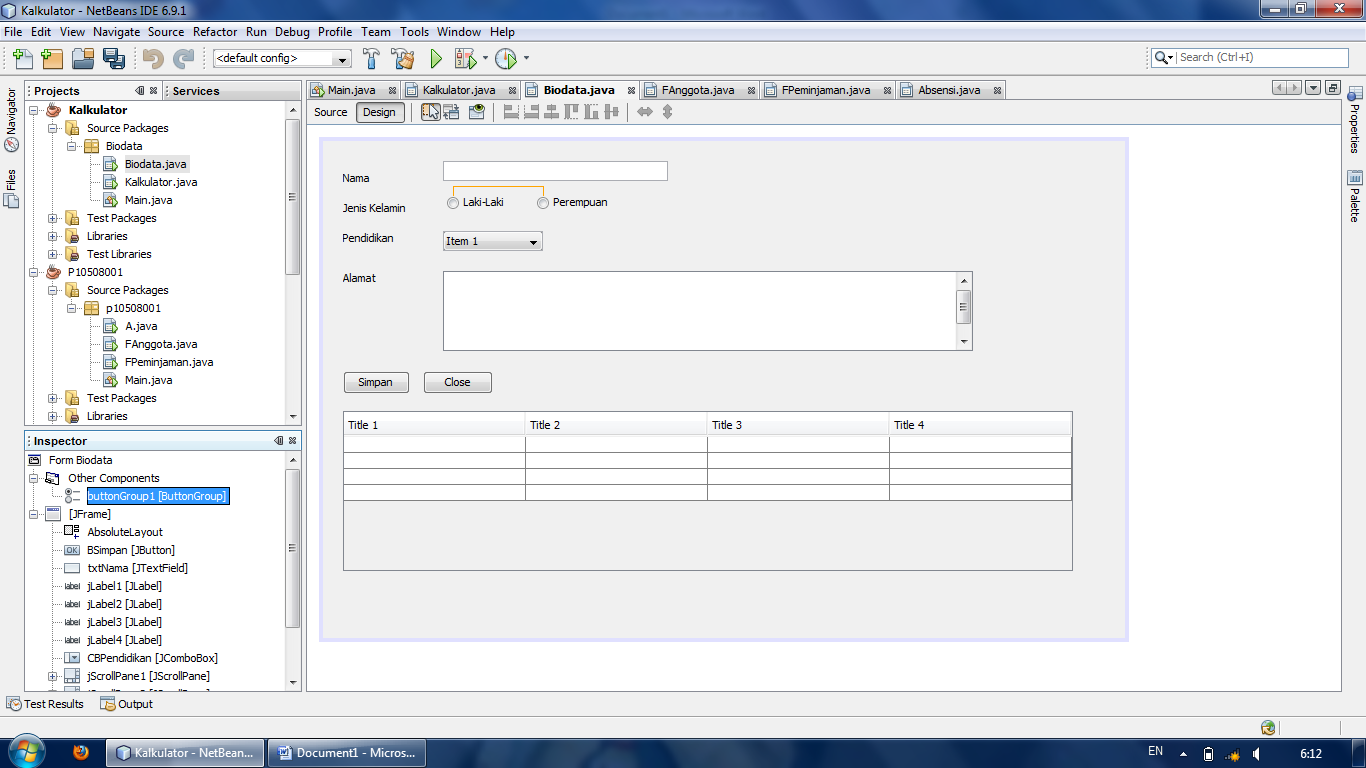 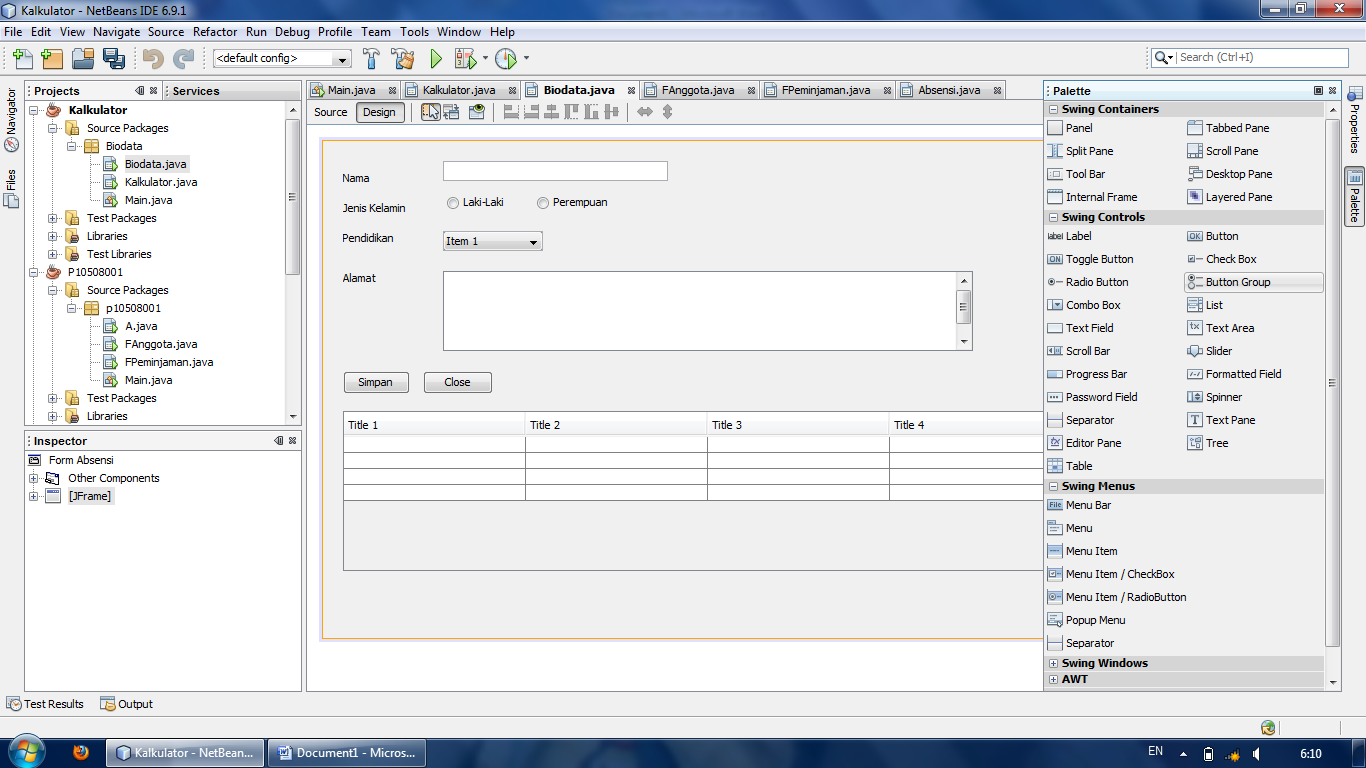 Klik RadioButton  Pada properties Radio Button, pilih buttonGroup1  lakukan untuk semua RadioButton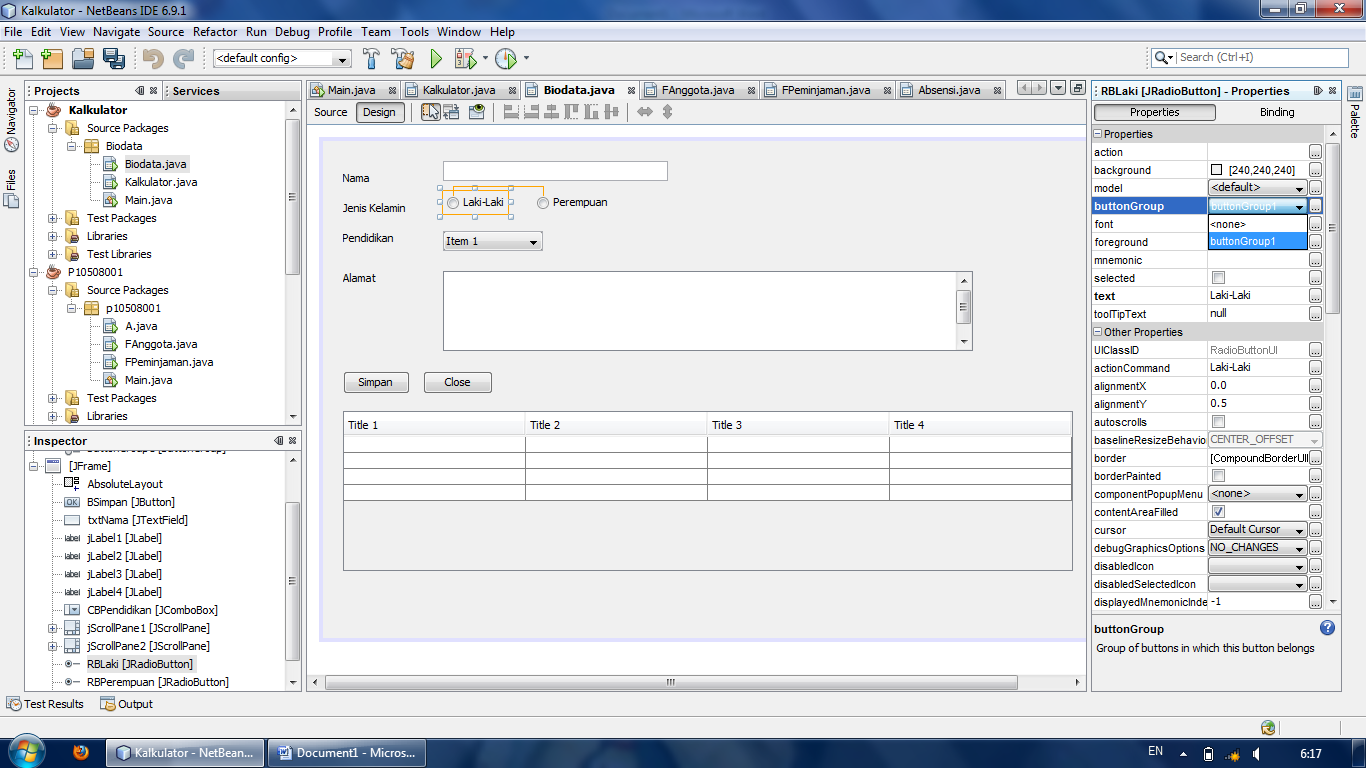 